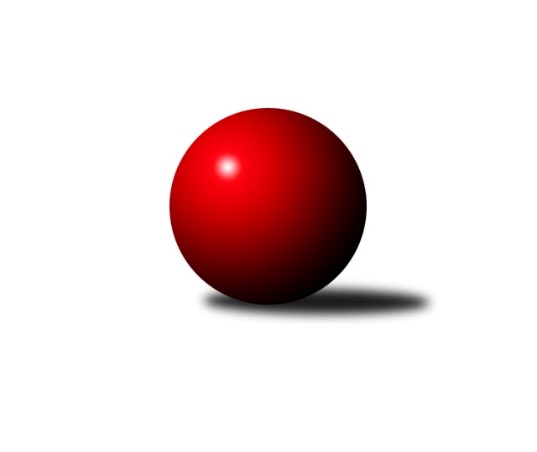 Č.18Ročník 2023/2024	10.3.2024Nejlepšího výkonu v tomto kole: 2738 dosáhlo družstvo SK Podlužan Prušánky CJihomoravský KP1 jih 2023/2024Výsledky 18. kolaSouhrnný přehled výsledků:TJ Sokol Vracov B	- TJ Sokol Mistřín C	2:6	2550:2721	3.0:9.0	8.3.SK Baník Ratíškovice B	- KK Jiskra Čejkovice	6:2	2633:2557	7.0:5.0	8.3.SK Podlužan Prušánky C	- TJ Lokomotiva Valtice B	7:1	2738:2524	7.0:5.0	8.3.TJ Sokol Šanov C	- KK Sokol Litenčice	6:2	2660:2564	7.5:4.5	9.3.TJ Jiskra Kyjov	- SKK Dubňany B	6:2	2448:2407	7.0:5.0	10.3.TJ Sokol Vážany	- TJ Sokol Kuchařovice	5:3	2657:2609	5.0:7.0	10.3.Tabulka družstev:	1.	TJ Sokol Vážany	17	12	2	3	84.5 : 51.5 	120.0 : 84.0 	 2556	26	2.	KK Jiskra Čejkovice	18	11	1	6	86.5 : 57.5 	115.5 : 100.5 	 2582	23	3.	SK Podlužan Prušánky C	17	10	1	6	84.0 : 52.0 	115.5 : 88.5 	 2605	21	4.	SK Baník Ratíškovice B	18	10	1	7	77.5 : 66.5 	118.5 : 97.5 	 2574	21	5.	TJ Sokol Šanov C	18	8	2	8	72.5 : 71.5 	111.0 : 105.0 	 2585	18	6.	TJ Sokol Vracov B	18	9	0	9	72.0 : 72.0 	103.0 : 113.0 	 2545	18	7.	TJ Sokol Kuchařovice	18	9	0	9	64.0 : 80.0 	99.0 : 117.0 	 2591	18	8.	TJ Sokol Mistřín C	18	8	1	9	69.5 : 74.5 	111.0 : 105.0 	 2580	17	9.	SKK Dubňany B	18	7	2	9	73.5 : 70.5 	108.0 : 108.0 	 2591	16	10.	TJ Jiskra Kyjov	18	8	0	10	70.5 : 73.5 	102.5 : 113.5 	 2490	16	11.	KK Sokol Litenčice	17	6	2	9	60.5 : 75.5 	95.0 : 109.0 	 2548	14	12.	TJ Lokomotiva Valtice B	17	2	0	15	33.0 : 103.0 	73.0 : 131.0 	 2448	4	 TJ Sokol Vážany	2657	5:3	2609	TJ Sokol Kuchařovice	Radim Kroupa	 	 220 	 233 		453 	 0:2 	 482 	 	224 	 258		Milan Číhal	Jozef Kamenišťák	 	 227 	 212 		439 	 1:1 	 414 	 	194 	 220		Karel Nahodil	Petr Sedláček	 	 216 	 235 		451 	 2:0 	 414 	 	199 	 215		Jiří Ksenič	Radek Loubal	 	 193 	 191 		384 	 0:2 	 437 	 	212 	 225		Roman Stříbrný	Petr Malý	 	 218 	 222 		440 	 0:2 	 471 	 	244 	 227		Dušan Jalůvka	Josef Kamenišťák	 	 226 	 264 		490 	 2:0 	 391 	 	186 	 205		Zbyněk Kasal *1rozhodčí: Jan Kovář
střídání: *1 od 51. hodu Daniel HubatkaNejlepší výkon utkání: 490 - Josef Kamenišťák19. kolo15.3.2024	pá	18:00	TJ Sokol Mistřín C - TJ Sokol Vážany	